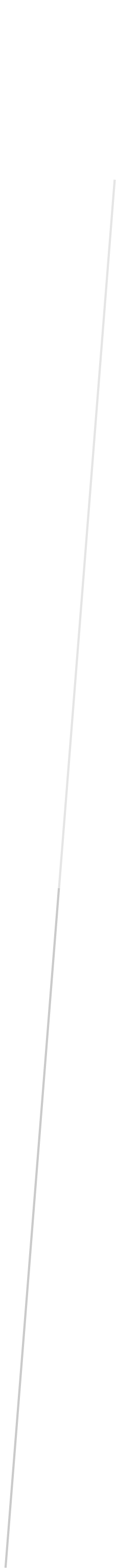 IntroductionThe U.S. Department of Housing and Urban Development notified Ocean County, New Jersey that it will receive an allocation of $820,810.00 in Community Development Block Grant funds to be used to prevent, prepare for, and/or respond to the coronavirus (COVID-19). The Coronavirus Aid, Relief, and Economic Security Act (CARES Act), Public Law 116-136, authorized this allocation to respond to the growing effects of this historic public health crisis. The CARES Act funding suspends the usual 15 percent public services cap on CDBG expenditures, which enables grantees the ability to allocate 100 percent of funding to public services. Ocean County is allocating the entire $820,810.00 in CDBG-CV funds to qualified non-profit 501(c)(3) agencies serving Ocean County residents to support a variety of activities that prevent, prepare for, and/or respond to the coronavirus pandemic. Activities are required to provide new or quantifiably increased public services that assist and/or benefit the low- and moderate-income population affected by the coronavirus pandemic.The Ocean County Planning Department is requesting applications from qualified non-profit 501(c)(3) agencies to participate in the CDBG-CV program for the period of July 10, 2020 through December 31, 2021. Application packets will be accepted until July 10, 2020 by 4:00 PM local time. Funds must be used for public services, public facilities and improvements, and/or emergency rent assistance (3-month subsidy) associated with assisting and/or benefitting the low- and moderate-income population affected by the coronavirus pandemic. Additional information regarding eligible activities is included within this application. The County is not accepting applications from individuals who need personal housing or other financial assistance. Applications must be for the creation and/or maintenance of a program or project that centers on preparing, preventing, and/or responding to the coronavirus pandemic.Upon receipt, review and ranking of applications received, funding will be awarded to each eligible agency accordingly. Proposed activities will be added to the Substantial Amendment FY2019 CDBG Action Plan and submitted to HUD for approval. Upon approval by the County of Ocean and HUD, agencies awarded funding will enter into a Subrecipient Agreement with the County of Ocean. CDBG-CV grants will be subject to oversight, reporting, and monitoring requirements that each grantee have adequate procedures to prevent the duplication of benefits, which means grant funds may not be used to pay costs if another source of financial assistance is available to pay that cost. Awarded subrecipients will be required to certify during the contract term that there is no supplanting of federal funds for requested programs or projects.Application InformationApplication Submission Deadline: July 10, 2020 by 4:00 PM local time.Late applications will not be considered.Incomplete Application packages may not be considered.Review General Information and Eligibility Information to determine if your program or project is eligible for funding. Download all necessary application materials from the County’s website.Please submit a complete application with original signatures and all requested documents to:Ocean County Planning Department ATTN: Robin L. Florio, Supervising Administrative AnalystRE: CDBG-CV Application129 Hooper Avenue Toms River, NJ 08754CDBG-CV Funding – Eligible ActivitiesMost CDBG-eligible activities remain eligible under CDBG-CV, provided they are centered on preparing, preventing, and/or responding to the coronavirus pandemic. For specific examples, please reference the HUD Quick Guide to CDBG Eligible Activities to Support Coronavirus and Other Infectious Disease Response. For programs that would be well suited for Ocean County, refer to the Three-year Priority Needs and Objectives. Eligible activities include:Public service activities such as senior services, food provision, emergency assistance, homelessness prevention, childcare, health, drug abuse, domestic violence services, etc.Public service activities such as providing COVID-19 testing and diagnosis services at a fixed or mobile location.Public facilities and improvement projects that directly contribute to addressing COVID-19 related issues. This includes equipment and other property needed for the public service, labor, supplies and material to operate and/or maintain the portion of a facility in which the public service is located. Public facilities improvement projects such as rehabilitating a community facility to establish a COVID-19 testing/treatment clinic.Temporary emergency rental assistance for eligible households (up to 3 months).Other eligible activities that directly prevent prepare and/or respond to the coronavirus pandemic.Public Service Activities Public Services are non-construction social service activities in the community that benefit low- and moderate-income citizens. CDBG-CV regulations allow the use of grant funds for a wide range of public service activities, examples of which are listed in the HUD Quick Guide,. Most CDBG-eligible activities remain eligible under CDBG-CV, provided they are centered on preparing, preventing, and/or responding to the coronavirus pandemic.Public Facilities and Improvements Under the CDBG-CV Program, grantees may use funds to undertake a variety of public facilities and improvement projects that contribute to addressing issues related to the coronavirus pandemic. This includes equipment and other property needed for the public service, labor, supplies and materials to operate the facility in which the public service is located. The acquisition, construction, reconstruction, rehabilitation, or installation of improvements that correlate with a public service are eligible activities under CDBG-CV. Temporary Emergency Rental AssistanceEmergency rental assistance can be provided to assist Ocean County residents who are in danger of becoming homeless due to their inability to pay their monthly rent. Assistance is up to three (3) months of rent payable to the landlord. Each client must provide documentation of eligibility to the Subrecipient agency. Clients receiving assistance from other programs are ineligible to receive temporary emergency rental assistance. Please note that hotel/motel vouchers are ineligible activities under this grant.Low- and Moderate-Income Persons BenefitThe Community Development Block Grant COVID-19 (CDBG-CV) program requires that each CDBG-CV funded activity must principally benefit low- and moderate-income (LMI) persons. Most activities funded by the CDBG-CV program are designed to benefit low- and moderate-income (LMI) persons. That benefit may take the form of public services, public facilities and improvements, and/or emergency rent assistance (3-month subsidy). To be considered for CDBG-CV funding a program or project must first meet the following National Objective: Benefit to Low- and Moderate-Income (LMI) persons; the CARES Act requirements, and the objective of preventing, preparing for and/or responding to the coronavirus pandemic.To be eligible for CDBG-CV assistance, a public service project must serve low- and moderate-income persons. To qualify for funding under the LMI category, the persons or households served must have income levels at or below 80% of the area median income (AMI). HUD requires stratified income data on beneficiaries, requiring quarterly reporting of which category beneficiaries fall into below 80% of AMI, 50% of AMI, or 30% of AMI.Limited Clientele:  The public service activities must be offered to a particular group of low- and moderate-income residents in the entire community. To qualify, each individual must establish, by means of financial information on household size and income, that the household income does not exceed the LMI limit. There are certain populations that HUD presumes to be low- and moderate-income. For programs serving these populations income data does not need to be collected, however race and ethnicity do. The following groups are currently presumed by HUD to be made up principally of low- and moderate-income persons:Elderly persons (62 or older) Homeless personsPersons living with AIDSIlliterate persons (included non-English speakers)Battered spousesAbused childrenSeverely disabled adults (see definition below)Persons are classified as having a severe disability if they:Used a wheel-chair or had used another special aid for six months or longer.Are unable to perform one or more “functional activities” or need assistance with an ADL or IADL.Are prevented from working at a job or doing housework.Have a selected condition included autism, cerebral palsy, Alzheimer’s disease, senility or dementia, or mental retardation.Are under 65 years of age and who are covered by Medicare or who receive social security income (SSI).Income Guidelines TablePost-Award and Subrecipient CriteriaCDBG-CV recipients will be required to maintain accurate records documenting the prevention of, preparation for, and/or response to the coronavirus pandemic and records documenting targeted populations and/or areas being served by the program or project. The County of Ocean is committed to monitoring the performance of grant recipients to ensure that federal funds are used appropriately and in a timely manner. Monitoring each grant recipient ensures that the goals and objectives identified within the County’s HUD Consolidated Plan and Action Plan are met. Recipients will be asked to provide a final summary reporting all accomplishments and outcomes to be provided to HUD and the public. This includes a description of the impact or outcomes of the program or project. Subrecipients are required to:Collect and track data elements associated with the program/project requesting funding. These elements may include:How the person/household was impacted by the coronavirus.The number of persons/ households served.The family size, race/ethnicity, income documentation, and residency documentation of those served.Submit performance reports to the County of Ocean. The reports are reviewed for accuracy, performance measures and compliance. In addition, on-site monitoring/auditing of agencies for ongoing compliance and eligibility is done by the County of Ocean to ensure income guidelines and residency are being met and goals are being reached.Document that there is no duplication of benefits or supplanting of fundingRequests for payments will be made on a reimbursement basis by submitting a payment voucher along with supporting documents. Reservation of RightsThe County of Ocean reserves the right, at its sole discretion, to award all, a portion, or none of the available CDBG-CV funding, and may reject proposals based on the quality and/or merits of the proposals, or when it is determined to be in the public interest to do so. Furthermore, the County may extend deadlines and timeframes, as needed. The County reserves the right to substantiate any applicant’s qualifications, financial information, capability to perform, availability, and past CDBG performance.Availability of FundsThe CDBG-CV Subrecipient awarded funding are provided such funding on a reimbursement basis upon receipt of a payment voucher, supporting documentation and proof of compliance are provided. The awards will be contingent upon the County of Ocean’s receipt of a U.S. Department of Housing and Urban Development (HUD) grant award and execution of a Subrecipient Agreement with your agency. The awarded subrecipient(s) cannot seek reimbursement for any activities or items prior to the date of January 21, 2020.Organization Eligibility RequirementsOrganizations applying for public services, public facilities and improvements, and/or temporary emergency rental assistance (3-month subsidy) funding must be a qualified non-profit 501(c)(3). Non-profit agencies must be established, operating agencies as evidenced through documentation required in the application. Exhibits to show tax-exempt status are required. Faith-based agencies are eligible to apply on the same basis as other non-profit organizations. However, CDBG-CV funds cannot be used to support worship, proselytizing, or religious instruction. Religious activities must be offered separately, in time or location, from the CDBG-CV supported activity. Projects operated by faith-based agencies must be available to all community members and not restricted to the organization’s membership or congregation.Non-Discrimination and AccessibilityThe County of Ocean is committed to fostering equity for the public, and actively promotes awareness of non-discrimination and accessibility requirements and resources. The County of Ocean will consider every request and complaint that it receives and is committed to providing functional accessibility throughout the County of Ocean.The County of Ocean ensures that no person or groups of persons shall, on the grounds of race;  color; national or ethnic origin; ancestry; age; religion or religion creed; disability or handicap; sex; sexual orientation; gender; gender identity and expression, including a transgender identity; genetics; military and veteran status; retaliation and any other characteristic protected under applicable federal, state, or local law, herein called “protected categories” be excluded from participation in, be denied the benefits of, or be otherwise subjected to discrimination under any and all programs, services, or activities administered by the County of Ocean, its recipients, subrecipients, contractors and subcontractors, staff, applicant, and third parties, includes any person who is an employee, agent, consultant, officer, or elected or appointed official of the agency.To request an accommodation please contact:Robin Florio, Supervising Administrative Analyst732-929-2054ocplanning@co.ocean.nj.usFair Housing ActThe Fair Housing Act prohibits discrimination in the sale, rental or financing of dwellings, and in other housing-related transactions, because of race, color, religion, sex, disability, familial status or national origin. The Fair Housing Act applies to a housing provider’s consideration of a person’s limited ability to read, write, speak or understand English. Specifically, the Fair Housing Act addresses how the disparate treatment and discriminatory effects methods of proof apply in Fair Housing Act cases in which a housing provider bases an adverse housing action - such as a refusal to rent or renew a lease - on an individual’s limited ability to read, write, speak or understand English.Equal Access to Housing Final RuleOn September 21, 2016, HUD published a final rule in the Federal Register entitled “Equal Access in Accordance with an Individual’s Gender Identity in Community Planning and Development Programs.” Through this final rule, HUD ensures equal access to individuals in accordance with their gender identity in programs and shelter funded under programs administered by HUD's Office of Community Planning and Development (CPD). The final rule requires that recipients and subrecipients of CPD funding, as well as owners, operators, and managers of shelters, and other buildings and facilities and providers of services funded in whole or in part by any CPD program to grant equal access to such facilities, and other buildings and facilities, benefits, accommodations and services to individuals in accordance with the individual's gender identity, and in a manner that affords equal access to the individual’s family.As a new program regulation, failure to comply with the requirements of this rule will be considered a violation of program requirements and will subject the non-compliant grantee to all sanctions and penalties available for program requirement violations. Project Implementation Schedule and Performance Measurement GoalsPerformance measurement is an effective mechanism that tracks the progression of projects and evaluates their overall effectiveness and success in meeting project goals. One of the most important overall goals in planning a CDBG-CV project is the completion of the project in a timely manner.  When partners do not deliver on time, or do not expend funds in a timely way, activities and services can be delayed, ultimately affecting beneficiaries. This spending backlog means people are not receiving much needed benefits. It is important that a grantee and a subrecipient stay on top of spending as backlogs can have compounding effects. Items and attachments – ChecklistPlease use this checklist to ensure your application is complete and all necessary attachments are included in your final packet.Required Attachments Provided in this application packet:Supplemental Documentation Required: Subrecipient Registration Requirements:Organizations receiving CDBG-CV funding (subrecipients) must obtain a DUN and Bradstreet Data Universal Numbering System (DUNS) number. Funded applicants must also have an active registration with System of Award Management (SAM). You must have a DUNS number prior to registering with SAM. Subrecipients must provide proof of SAM registration prior to the execution of a Subrecipient Agreement. This is required when federal funds are being utilized. Any contractors/service providers hired for the CDBG-CV programs must also have an active registration with SAM prior to start or expenditure of funds.CDBG-CV Applicant InformationApplication Summary InformationProject DescriptionSelect the type of project proposed to prevent, prepare for, and/or respond to the coronavirus pandemic (select the one most applicable)  Program Summary - Briefly summarize the program for which the CDBG-CV funding has been requested.   Use of Funds - How will the funds be utilized?Coronavirus Pandemic Impact - Summarize how the proposed project directly addresses an impact from the current coronavirus pandemic.Accomplishments - Once the project is completed, how can its success be measured?Program InformationProgram Eligibility (please select one):Programs receiving funding from the County at this time (during the current program year):Program BeneficiariesApplicant must be able to document that the program benefits low- and moderate income persons.How many low- and moderate-income persons are expected to be assisted?Presumed Benefit:Activities that exclusively serve a group of persons in any one or a combination of the following categories may be presumed to benefit a population in which at least 51% of the population is low- and moderate-income.Will all of the program’s beneficiaries be in a Presumed Benefit Category?   Yes   NoHow many persons in each presumed category are proposed to be assisted if funding is received?Line Item BudgetPlease use the following format to present your proposed line item budget.Please provide an explanation for any unusual budget expenditures listed in the line item budget above.Project LeveragingProjected implementation Schedule with Performance GoalsAgency / Organization InformationFinancial InformationAccessibility of Programs and ServicesCertificationsGeneral CertificationsThe information, exhibits, and schedules contained in this application are true and accurate statements and represent fairly the financial condition of our agency/organization. Our agency/organization is eligible to receive federal funding and has not been placed in a debarred or otherwise ineligible status under the provisions of 24 CFR Part 24. Our agency/organization prohibits discrimination in accordance with Title VI of the Civil Rights Act of 1964.Certification of No Supplanted FundingFederal law prohibits recipients of federal funds from replacing state, local, or agency funds with federal funds. Federal funds may not supplant/displace existing funds for a project and its individual sub-activities, including staff costs and general operating costs.Agency certifies that:CDBG-CV funds, if awarded, will not supplant or leverage funds received from other federal, state or local government sources, or funds independently generate by the expenditures from other federal, state, or local sources or funds independently generated by the subrecipient agency; ADJUSTED HOME INCOME LIMITS for Ocean County, New Jersey
Effective July 1, 2020ADJUSTED HOME INCOME LIMITS for Ocean County, New Jersey
Effective July 1, 2020ADJUSTED HOME INCOME LIMITS for Ocean County, New Jersey
Effective July 1, 2020ADJUSTED HOME INCOME LIMITS for Ocean County, New Jersey
Effective July 1, 2020Household SizeExtremely Low
30% LimitsVery Low Income
50% LimitsLow Income
80% Limits1 Person23,00038,30054,9502 Person26,50043,80062,8003 person29,55049,25070,6504 Person32,80054,70078,5005 Person35,45059,10084,8006 Person38,05063,50091,1007 Person40,70067,85097,3508 Person44,12072,250103,650Source: https://files.hudexchange.info/reports/published/HOME_IncomeLmts_State_NJ_2020.pdfSource: https://files.hudexchange.info/reports/published/HOME_IncomeLmts_State_NJ_2020.pdfSource: https://files.hudexchange.info/reports/published/HOME_IncomeLmts_State_NJ_2020.pdfSource: https://files.hudexchange.info/reports/published/HOME_IncomeLmts_State_NJ_2020.pdfApplicant Information FormApplication Summary Information FormProject Description FormProgram Information FormProgram Beneficiaries FormLine Item Budget ChartProjected implementation Schedule with Performance Goals ChartCertification of No Supplanted Funding - To be acknowledged and signedDocumentation showing approval to submit an application and designation of person who will sign documents on behalf of the organizationNon-Discrimination Policy StatementCharities Registration FormCurrent list of Board Members including position/title on boardBylawsAgency Organization ChartCertificate of IncorporationMost Recent Independent Auditors Report, or if unavailable, Federal Form 990Certificate of Liability Insurance Proof of Insurance 501(c)(3) IRS non-profit designation letterSAM active registration (opted-in for public view)DUNS NumberFederal EIN/TIN NumberAgency/Organization Name: Director/Executive Contact Name:Grant Contact Name:Fiscal Officer Name:Contact E-Mail Address:Telephone Number:Fax Number:Mailing Address:Physical Address, if different from mailing address:Web Address:Is Agency/Organization: Non-Profit501(c)(3) Status: Registered Charity Yes       No Yes       NoRegistration Numbers:Federal EIN/TIN #: (##-#######)Registration Numbers:DUNS #: (##-###-####)Registration Numbers:Unique Entity Identifier (UEI):December 2020 to a future, to-be-determined dateIs organization currently registered in the federal System for Award Management (SAM) and opted-in for public view? Yes No Yes NoProject Name:Amount of CDBG-CV Funds Requested:$Project Location:Please be as specific as possibleWill all CDBG-CV funds for this project be expended by December 31, 2021? Yes Yes Yes Yes No No No NoIf “No”, what percent is expected to be completed by December 31, 2021?  Percent Complete by December 31, 2021:Percent Complete by December 31, 2021:%Which objective does the project qualify under? (select all that apply) Prevention of the Coronavirus	 Preparation for the Coronavirus Response to the Coronavirus Prevention of the Coronavirus	 Preparation for the Coronavirus Response to the Coronavirus Prevention of the Coronavirus	 Preparation for the Coronavirus Response to the Coronavirus Prevention of the Coronavirus	 Preparation for the Coronavirus Response to the CoronavirusPublic ServicesPublic ServicesPublic Facilities and Improvements   Public Facilities and Improvements   Temporary Emergency Rental AssistanceTemporary Emergency Rental AssistanceOther (Describe)This is a new program.This is an existing program.How much CDBG funding was awarded?: Is this program receiving any other funding from the County of Ocean?  Yes  NoIs this program receiving any other funding from the County of Ocean?  Yes  NoIs this program receiving any other funding from the County of Ocean?  Yes  NoIf yes, how much was received and from what source?  If yes, how much was received and from what source?  If yes, how much was received and from what source?  Amount:Amount:Source:Source:Elderly PersonsHomeless PersonsPersons living with AIDSIlliterate AdultsBattered SpousesAbused ChildrenSeverely Disabled AdultsExpense CategoryTotal Program BudgetCDBG-CV PortionOther Funding SourceOther Funds AmountPurchases centered around preparing for the coronavirus:Purchases centered around preparing for the coronavirus:Purchases centered around preparing for the coronavirus:Purchases centered around preparing for the coronavirus:Purchases centered around preparing for the coronavirus:Preparation TotalPreparation TotalPreparation TotalPreparation TotalPreparation TotalPurchases centered around preventing the coronavirus pandemic:Purchases centered around preventing the coronavirus pandemic:Purchases centered around preventing the coronavirus pandemic:Purchases centered around preventing the coronavirus pandemic:Purchases centered around preventing the coronavirus pandemic:Prevention TotalPrevention TotalPrevention TotalPrevention TotalPrevention TotalPurchases centered around responding to the coronavirus pandemicPurchases centered around responding to the coronavirus pandemicPurchases centered around responding to the coronavirus pandemicPurchases centered around responding to the coronavirus pandemicPurchases centered around responding to the coronavirus pandemicResponse TotalResponse TotalResponse TotalResponse TotalResponse TotalFinal TotalFinal TotalFinal TotalFinal TotalFinal TotalCDBG-CV Funding Requested:$Other Federal Funds:$State Funds:$Local Funds:$Private Funds:$Other:$If a non-zero amount is specified for "Other" funds, a description must be entered.Description:(i.e. donations, fees, fundraiser, grant)Projected Start Date:Targeted Completion Date:Activity DescriptionStart Month/YearEnd Month/YearPerformance Measurement GoalExample: Provision of food to individuals affected by the coronavirus pandemicEx: August 2020Ex: December 2020Ex: New or increased public serviceDuring the last fiscal year did your agency/organization spend $750,000 or more in federal financial assistance?  Yes   NoDuring the last fiscal year did your agency/organization spend $750,000 or more in federal financial assistance?  Yes   NoDuring the last fiscal year did your agency/organization spend $750,000 or more in federal financial assistance?  Yes   NoDuring the last fiscal year did your agency/organization spend $750,000 or more in federal financial assistance?  Yes   NoDuring the last fiscal year did your agency/organization spend $750,000 or more in federal financial assistance?  Yes   NoThe Uniform Administrative Requirements, Cost Principles, and Audit Requirements for Federal Awards issued by the federal Office of Management & Budget (OMB) requires that any organization that expends $750,000 or more in federal financial assistance in a fiscal year must secure an annual audited financial statement .The Uniform Administrative Requirements, Cost Principles, and Audit Requirements for Federal Awards issued by the federal Office of Management & Budget (OMB) requires that any organization that expends $750,000 or more in federal financial assistance in a fiscal year must secure an annual audited financial statement .The Uniform Administrative Requirements, Cost Principles, and Audit Requirements for Federal Awards issued by the federal Office of Management & Budget (OMB) requires that any organization that expends $750,000 or more in federal financial assistance in a fiscal year must secure an annual audited financial statement .The Uniform Administrative Requirements, Cost Principles, and Audit Requirements for Federal Awards issued by the federal Office of Management & Budget (OMB) requires that any organization that expends $750,000 or more in federal financial assistance in a fiscal year must secure an annual audited financial statement .The Uniform Administrative Requirements, Cost Principles, and Audit Requirements for Federal Awards issued by the federal Office of Management & Budget (OMB) requires that any organization that expends $750,000 or more in federal financial assistance in a fiscal year must secure an annual audited financial statement .What level of financial review does your agency/organization obtain from an independent source? Select from the following options: What level of financial review does your agency/organization obtain from an independent source? Select from the following options: What level of financial review does your agency/organization obtain from an independent source? Select from the following options: What level of financial review does your agency/organization obtain from an independent source? Select from the following options: What level of financial review does your agency/organization obtain from an independent source? Select from the following options: Single AuditSingle AuditReviewed Financial StatementReviewed Financial StatementNo independent reviewNo independent reviewAudited Financial StatementAudited Financial StatementCompiled Financial StatementCompiled Financial StatementOther: (Describe) What period was covered by your most recent financial review? What period was covered by your most recent financial review? What period was covered by your most recent financial review? What period was covered by your most recent financial review? What period was covered by your most recent financial review? Has your agency/organization received County of Ocean funding in the past two years?  Yes   NoIf yes, please provide a brief explanation below of the purpose and amount of County funding.Has your agency/organization received County of Ocean funding in the past two years?  Yes   NoIf yes, please provide a brief explanation below of the purpose and amount of County funding.Has your agency/organization received County of Ocean funding in the past two years?  Yes   NoIf yes, please provide a brief explanation below of the purpose and amount of County funding.Has your agency/organization received County of Ocean funding in the past two years?  Yes   NoIf yes, please provide a brief explanation below of the purpose and amount of County funding.Has your agency/organization received County of Ocean funding in the past two years?  Yes   NoIf yes, please provide a brief explanation below of the purpose and amount of County funding.How will you provide services to persons with Limited English Proficiency?How will you provide services to persons with disabilities and/or ADA accessibilities?I, the duly authorized representative of the applicant agency/organization, certify that the foregoing statements are true to the best of my knowledge and belief:I, the duly authorized representative of the applicant agency/organization, certify that the foregoing statements are true to the best of my knowledge and belief:I, the duly authorized representative of the applicant agency/organization, certify that the foregoing statements are true to the best of my knowledge and belief:Signature of the Executive AuthorityDatePrint NameTitleI, the duly authorized representative of the applicant agency/organization, certify that the foregoing statements are true to the best of my knowledge and belief:I, the duly authorized representative of the applicant agency/organization, certify that the foregoing statements are true to the best of my knowledge and belief:I, the duly authorized representative of the applicant agency/organization, certify that the foregoing statements are true to the best of my knowledge and belief:Signature of the Executive AuthorityDatePrint NameTitle